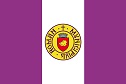 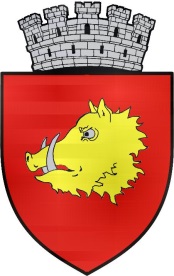 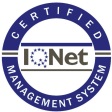 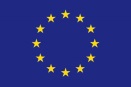 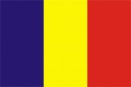              MUNICIPIUL ROMAN  DIRECŢIA DE ASISTENŢĂ  SOCIALĂStr. Alexandru cel Bun, nr.3  Tel. 0233744771  Fax. 0233 744737E-mail:sappp@primariaroman.roNr. 3981/02.03.2020LISTA DE PRIORITATINr. crt.NUME PRENUMEADRESASITUATIE DOSAR1COMAN GHEORGHEMIHAI VITEAZU93 PUNCTE2SIMION MIHAELA ALINAM. VITEAZU NR.3, CAM. 5291 PUNCTE3UNGUREANU ELENA CRENGUTASUCEDAVA 3/5783 PUNCTE4CIOFOAIA GEORGIANA GIANINAAL REVOLUTIEI 13B/9873 PUNCTE5HALANGESCU MONALISA ANTONELATRANSILVANIEI 473 PUNCTE6DARABAN GHEORGHEANTON PANN 40/171 PUNCTE7DISCA DOINASMIRODAVA 13/1264 PUNCTE8RADU FLORINELFABRICII 2/2363 PUNCTE9ANCUTA PAULABDUL. REPUBLICII NR 4660 PUNCTE10FETCU VASILE VALENTINSMIRODAVA 54/3060 PUNCTE11LEFTER GABRIELAFABRICII 1/352 PUNCTE12TANASE ELENA BIANCASMIRODAVA 58/150 PUNCTE13SANDU MARIA DANIELA1 DECEMBRIE 191 22/1650 PUNCTE14PRISACARU FLORINGLORIEI 2A/3947 PUNCTE15ANASTASIEI ANA MARIASUCEDAVA 16644 PUNCTE16BUNDUC MARIASMIRODAVA 23/1727 PUNCTE